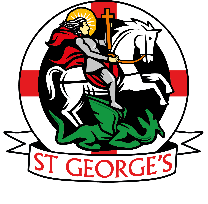 KS2 History and Geography Curriculum OverviewKS2 History and Geography Curriculum OverviewKS2 History and Geography Curriculum OverviewKS2 History and Geography Curriculum OverviewKS2 History and Geography Curriculum OverviewKS2 History and Geography Curriculum OverviewKS2 History and Geography Curriculum OverviewKS2 History and Geography Curriculum OverviewYear GroupSubjectAutumn 1Autumn 2Spring 1Spring 2Summer 1Summer 2Year 3HistoryStone Age to Iron Age30,000 BC- AD 43Ancient Egyptians3,000 BC- AD 33Local History- SportYear 3GeographyExtreme EarthRainforestsThe United KingdomYear 4HistoryThe Maya Civilisation2000 BC- 1500Ancient Greeks1200 BC- 323 BCLocal History- BuildingsYear 4GeographyAll Around the WorldWaterLocal Geography- Comparing Whitby to HereYear 5HistoryThe Romans55BC-  410Anglo Saxons and The Vikings410-1066Local History- Cultural DiversityYear 5GeographyMarvellous MapsMagnificent MountainsEnough for EveryoneYear 6HistoryCrime and Punishment AD 43- 1901World War 21939-1945Local History- The DocksYear 6GeographyThe Amazing AmericasOur Changing WorldTrade and Economics